TABLE OF CONTENTSPART I. NARRATIVE REPORT	41	Summary	42	Project implementation	42.1.	Milestone progress	42.2.	Implementation plan	53	Project assessment	53.1.	Project risks	53.2.	Lessons learnt and recommendations	64	Dissemination of results	65	Conclusion	66	Progress towards NCF indicators	7PART II. FINANCIAL REPORT	87	Expenditures	8Annex 1	Pictures	9PART I. NARRATIVE REPORTSummary Please give a short overview of what has been achieved during the milestone (maximum 1/2 page).Insert text here.Project implementation Milestone progress Please list all milestone deliverables: outcomes, outputs and activities - as stated in annex 2 of the grant agreement planned to be implemented in Table 1 below and include very brief clarifications on the progress where necessary. After the table, please include a separate narrative section of relevant activities (i.e. not completed activities from previous milestones as well as activities under the milestone covered in this report) describing the progress/end result, lessons learnt, challenges and delays or other deviations. Annex relevant reports, surveys, evaluations, assessments, and other relevant documents produced during the reporting period.When describing delays and other deviations from the work plan, please explain why there were delays/deviations, when and if the activities will be implemented and if this will have any budgetary implications.Table 1	Milestone deliverables Insert narrative section of each open activity under this milestone report (i.e. uncompleted activities from past milestone(s) as well as activities belonging to this milestone). Please separate each activity into an individual paragraph with subheadings corresponding to the indicator’s name and number.Implementation planPlease explain if the project is on time and describe the implementation plan for the remaining implementation of the project and its implications for each milestone. Please highlight if there will be any changes with regards to upcoming milestones in terms of expected deliverables. If there are no changes to the original implementation plan, please state that.Insert text here.Project assessmentProject risks Identified risksPlease list and describe any new risks that have been identified as relevant for the project, i.e. things that may negatively affect the successful and timely implementation of the project and/or the achievement of expected results, assess their potential impact on the project, explain what will be done to mitigate the risks and who bears the responsibility for implementing the mitigating measures. Materialised risksPlease list and describe risks that have materialised during the milestone period (if applicable), assess their impact on the project and the project’s results, explain what will be done to mitigate the negative impacts and who bears the responsibility for implementing the mitigation measures.Lessons learnt and recommendationsPlease describe lessons learnt and provide recommendations for improvements. Insert text here.Dissemination of resultsSharing results and lessons learnt is an important feature of NCF. If any information material, reports or publications have been developed during the milestone that you wish to have published on the NCF website, please inform us about it in this section. Furthermore, please inform us if you are planning to arrange outreach activities/events that aim to disseminate results and lessons learnt. In addition, please mention all articles, blogs or videos that mention or discuss the project.Furthermore, short impact stories and quotes from project beneficiaries, project partners, or other related persons may be shared in this section. Let us know if you wish to explore the possibility of jointly developing articles or publications.Insert text here.Conclusion Please provide a conclusion that summarises the achievements and challenges and describes the focus of the next milestone. Insert text here.Progress towards NCF indicatorsPlease indicate the project’s contribution towards NCF’s core indicators during the milestone period. This data can also be delivered as an Excel table. Please see further guidance for reporting on NCF core indicators in Annex 2 of the NCF Project Implementation Manual. All provided data should be disaggregated by gender. In addition, projects are encouraged to provide disaggregated data on other aspects than gender. In that case, you may modify the table to fit in all data. Please insert the project’s cumulative indicator value if this is not the first time you report.PART II. FINANCIAL REPORTExpendituresThe Excel sheet for the financial report is considered a part of the Progress Report, and should be included as an annex to this report.The financial report should cover expenditures and financing for all project partners (Grantee, Local Partner(s), Other Partner(s) and other financiers). Note that the principles for financial reporting and eligible costs stated in the Project Implementation Manual apply. Reported expenditures need to reflect the actual expenditures for all project partners during the reporting period. NCF disburses for expenditures on a reimbursable basis. Therefore, there should be supporting documentation available for all expenditures (invoices, receipts, tickets, timesheets, payslips, procurement documentation, etc.). All supporting documentation of expenditures shall be available upon request by NDF.Expenditures during the milestone are reported in the Excel template available for NCF9 projects. The structure of the template is explained as follows.Table 1: Expenditures. This sheet is used to report on expenditures incurred during the milestone. The reporting template should have the same budget lines as the approved project budget.Table 2: Sources of funding. This sheet contains a summary of how the expenditures are shared between the project partners and NCF, together with information of the advance payment situation and the disbursement request amounts.Annex 1: Breakdown of expenditures. Budget lines with expenditures exceeding EUR 2000 should be broken down on this sheet. One table for each partner.Annex 2: Summary of invoices. All individual invoices exceeding EUR 2000 should be listed on this sheet. One table for each partner.Annex 3: Timesheet summaries. All project partners’ timesheet summaries are to be included on this sheet. One table for each partner.Annex 4: Exchange rate. The used exchange rates should be indicated on this sheet.We encourage to use NCF’s Financial Reporting checklist to make sure that the financial report is compiled according to NCF’s requirements in order to reduce the time it takes to complete reporting. Deviations from planned budgetExplain any deviations from project budget during the milestone, i.e. explain significant over and under spending, and consequently, possible reallocation of funds during the reporting period. Furthermore, highlight if there will be any changes with regards to upcoming milestones in terms of budget. See the Project Implementation Manual for the principles for reallocation of funds. Describe the use of contingencies, if any. Please bear in mind that all use of contingencies requires a prior approval from NDF. Insert text here.PicturesPlease include or attach pictures. The pictures you send may be used by NDF at its discretion for public information or for dissemination purposes. Pictures may also be sent through a file transfer online tool. Credentials should be provided together with the pictures.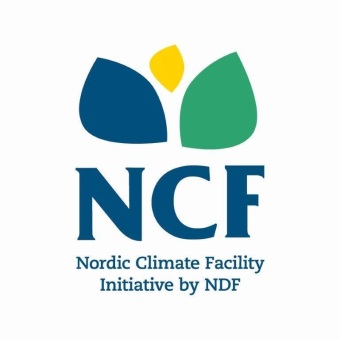 NCF9Progress ReportNCF9Progress Report[insert name of the project][insert project country][insert name of the project][insert project country]Grantee:[Insert name of the Grantee]Local Partner(s):[Insert name(s) of the Local Partners]Project start date: dd/mm/yearProject completion date: dd/mm/yearProject start date: dd/mm/yearProject completion date: dd/mm/yearReporting period: dd/mm/year – dd/mm/yearMilestone: Insert milestone numberThe SmartME system is being developed to include parts of the progress reporting online, thus this progress and financial template will be modified when the system has been developed. This template is subject to revisions by NDF.Reporting period: dd/mm/year – dd/mm/yearMilestone: Insert milestone numberThe SmartME system is being developed to include parts of the progress reporting online, thus this progress and financial template will be modified when the system has been developed. This template is subject to revisions by NDF.DateName and SignatureOriginal Milestone deliverableTotal original project targetRevised Milestone deliverable/targetAchieved Milestone TargetCompleted (Yes/No/Partially)ResultsOutput X.X: [Name]Output X.X: [Name]Output X.X: [Name]Output X.X: [Name]Output X.X: [Name]Output X.X: [Name]X.X.X: [Name]Text describing original targetEither record:(1) No change(2) Text describing change, if applicableEither record:(1) N/A (if activity does not belong to this MS report)(2) Insert target number (if belonging to this MS)Either record: (1) Yes (If activity has been completed under this or previous MS)(2) No (If activity has not yet started) (3) Partially (if this activity has been started, but not completed) Either record:(1) Completed in MSX (insert number(s)) and reported accordingly(2) To be completed in upcoming MSX(3) If belonging to this MS, or previous MS and not completed, provide concise description of activity and resultsEXTRA:In case target has been revised, please insert a paragraph describing whyThe below cells exemplify how to fill Table 1. The below cells exemplify how to fill Table 1. The below cells exemplify how to fill Table 1. The below cells exemplify how to fill Table 1. The below cells exemplify how to fill Table 1. The below cells exemplify how to fill Table 1. Output 1.1: Recruit and train workers [example table for guidance]Output 1.1: Recruit and train workers [example table for guidance]Output 1.1: Recruit and train workers [example table for guidance]Output 1.1: Recruit and train workers [example table for guidance]Output 1.1: Recruit and train workers [example table for guidance]Output 1.1: Recruit and train workers [example table for guidance]1.1.1. Develop and publish leaflets and pamphlets to raise awareness of work opportunities.1,000 brochures & 700 leaflets No changeN/AYesCompleted in M1 and reported accordingly.1.1.2 Training of workers10 trainingsNo change10 trainingsYesDuring MS2, 10 trainings were delivered in Q1 2021. A total of 100 participants (35 women) participated.1.1.3. Contract workers to commence duties in Q3 2021 50 workersNew project target is 30 workers30 workersYes.30 suitable candidates were identified and contracted during this reporting period (M2). Justification to reduce targetsBased on the outcome of the trainings, it was not possible to identify 50 suitable candidates. The target was adjusted to 30 workers and work shifts at the construction site will be adjusted to the available work force. NCF was informed and approved the adjustment May-21.1.1.4 Purchasing of safety equipment for workersEquipment for 50 workersNew project target is equipment for 30 workers30 sets of safety equipmentPartiallyAll equipment – except safety helmets – was purchased during M2. Due to procurement issues the helmets will only be delivered in M3.Justification to reduce targetsWith a reduced number of workers (50=>30) the need for safety equipment decreased. NCF was informed and approved the adjustment May-21.1.1.5. Certification of a selected group of workers to perform the role as site managers 3 site managersNo changeN/ANoTo be completed in MS3Project risk descriptionImpact on projectMitigating measures and responsibility Project risk descriptionImpact on projectMitigating measures and responsibility NCF core indicatorProgress during this milestone (number)Progress during this milestone (number)Progress during this milestone (number)Cumulative progress (number)Cumulative progress (number)Cumulative progress (number)Clarifications/Means of verificationNumber of beneficiaries reachedwomenwomenwomenwomenNumber of beneficiaries reachedmenmenmenmenNumber of beneficiaries reachedtotaltotaltotaltotalNumber of people with increased resilience to climate changewomenwomenwomenwomenNumber of people with increased resilience to climate changemenmenmenmenNumber of people with increased resilience to climate changetotaltotaltotaltotalNumber of people with improved livelihoodswomenwomenwomenwomenNumber of people with improved livelihoodsmenmenmenmenNumber of people with improved livelihoodstotaltotaltotaltotalNew decent jobs createdfull-timewomenfull-timewomenNew decent jobs createdfull-timemenfull-timemenNew decent jobs createdfull-timetotalfull-timetotalNew decent jobs createdpart-timewomenpart-timewomenNew decent jobs createdpart-timemenpart-timemenNew decent jobs createdpart-timetotalpart-timetotalNew decent jobs createdseasonalwomenseasonalwomenNew decent jobs createdseasonalmenseasonalmenNew decent jobs createdseasonaltotalseasonaltotal